البرنامــج: ...................................................................اسم الطالب:  ...................................................................رقم الطالب الجامعي: ...........................................................ملاحظات ممثل مجلس الدراسات العليا:...................................................................................................................... 						                  التاريخ: ................. التوقيع:..............مطالعات عميد الكلية: ........................................................................................................................................... 							      التاريخ: ................. التوقيع:................توصية رئيس مجلس الدراسات العليا: .........................................................................................................................                                                                                                                 التاريخ: ............... التوقيع: .................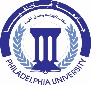 جامعة فيلادلفياPhiladelphia  Universityاسم النموذج:  كشف بالأعمال التي سيقوم بها طلبة الجراياترمز النموذج :QFO-AP-DR-133جامعة فيلادلفياPhiladelphia  Universityالجهة المصدرة: عمادة البحث العلمي والدراسات العليارقم الإصدار:(Rev)  2جامعة فيلادلفياPhiladelphia  Universityالجهة المدققـة: عمادة ضمان الجودة التاريـــخ:31-10-2021 جامعة فيلادلفياPhiladelphia  Universityالجهة المدققـة: عمادة ضمان الجودة عدد الصفحات:1الأسبوعالأيامعدد الساعاتالتكليف/ المهامالقاعةالأولالثانيالثالثالرابعالخامسالسادسالسابعالثامنالتاسعالعاشرالحادي عشرالثاني عشرالثالث عشرالرابع عشرالخامس عشرالسادس عشر